MUĞLA SITKI KOÇMAN ÜNİVERSİTESİ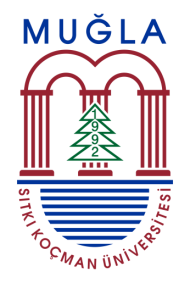 TEKNOLOJİ FAKÜLTESİAğaç İşleri Endüstri Mühendisliği Bölümüİşyeri Eğitimi Sicil Fişi ÖĞRENCİNİNAdı Soyadı      		:Sınıfı   			:Numarası			:İşyeri Eğitimi Ders Kodu	:İŞLETME SORUMLUSUNUN DEĞERLENDİRMESİFirma/Kurum Sorumlusunun;Adı Soyadı		:Ünvanı-İmzası	:Tarih ve İşyeri Kaşesi	:* Bu form Firma tarafından doldurulacak olup GİZLİ kaydı ile 2 nüsha olarak hazırlanıp Teknoloji Fakültesi Dekanlığına gönderilecektir.FOTOĞRAFZORUNLUDURİşyeri Eğitimi Başlama TarihiÇalıştığı Günİşyeri Eğitimi Bitiş TarihiÇalışmadığı Gün (Tatil-Hasta)ÖĞRENCİNİNAldığı Not(1-10)DÜŞÜNCELERTeorik BilgisiPratik BilgisiVerilen İşi Zamanında Yapmaİşe İlgisi ve Becerisi Mesleki Alet, Teçhizat ve Cihazları KullanmaSorumluluk Almaİşe Devam ve Disipline UymaAst ve Üstleriyle İşbirliği Yapma, Tutum ve DavranışlarıGirişken ve Müteşebbis OlmaYapılan iş, proje ve uygulamaların değerlendirilmesiGENEL NOT TOPLAMIBaşarılı    (  )Başarısız  (  )